Пример форматирования и оформления статьи (с соблюдением требуемых полей и шрифтов!)УДК 544-72.Изучение рецепторных свойств фосфорорганического дендримера различных поколений по отношению к алифатическим спиртам и воде© Герасимов1+ Александр Владимирович, Зиганшин1* Марат Ахмедович, Коваленко2 Валерий Игнатьевич, Горбачук1* Валерий Виленович, Caminade3 Anne-Marie и Majoral3 Jean-Pierre1 Кафедра физической химии. Химический институт им. А.М. Бутлерова. Казанский (Приволжский) федеральный университет. ул. Кремлевская, 18. г. Казань, 420008. Республика Татарстан. Россия. Тел.: +7 (843) 231-42-30. E-mail: … 2 Отдел физико-химических исследований. Институт органической и физической химииим. А.Е. Арбузова, КазНЦ РАН. ул. Ак. Арбузова, . Казань, 420088. Республика Татарстан. Россия. Тел.: … E-mail: … 3 Institute of Chemistry.  for Scientific Research. 205 route .  cedex 4. . Phone: … E-mail: … _______________________________________________ *Ведущий направление; +Поддерживающий переписку Ключевые слова: фосфорорганический дендример, спирты, кварцевые микровесы, сенсоры, молекулярное распознавание.Аннотация В аннотации необходимо отразить основное содержание статьи и важные результаты исследования. Объём Аннотации – 200-250 слов. Аннотации в 1-2 предложения не принимаются! В аннотации не должно быть литературных ссылок, аббревиатур и сокращений без расшифровки. Избегать не нужной нумерации соединений. Приводить полные наименования соединений. …..Количество слов в аннотации можно узнать в MS Word 2003 выделив текст, войти в информационной панели в Сервис и затем в Статистику. В MS Word 2007, выделяют весь текст аннотации и на нижней информационной панели нажимают на секцию “Число слов”, в возникшем статистическом окошке смотрят численное значение.11 кегльВведение 12 кегльЭкспериментальная часть11 кегльРезультаты и их обсуждение12 кегльЗаключение12 кегльВыводы… 12 кегль… и т.д.Каждый из выводов должен писаться из расчета, что если его прочитать отдельно от статьи, то все будет ясно. То есть, в выводах не должно быть ссылок на литературу, сокращений, нумерации и т.д. Предполагается, что каждый вывод будет размещаться в особую базу знаний. Благодарности12 кегльЛитература11 кегльYakimova L.S., Ziganshin M.A., Sidorov V.A., Kovalev V.V., Shokova E.A., Tafeenko V.A., Gorbatchuk V.V. Molecular recognition of organic vapors by adamantylcalix[4]arene in QCM sensor using partial binding reversibility. J. Phys. Chem. B. 2008. Vol.112. No.49. P.15569-15575. DOI:10.1080/19443994.2015.1051126Сафина Г.Д., Зиганшин М.А., Стойков И.И., Антипин И.С., Горбачук В.В. Влияние конфигурации тетракарбоксипроизводного трет-бутилтиакаликс[4]арена на его рецепторные свойства по отношению к парообразным органическим соединениям. Изв. Акад. Наук. Сер. Хим. 2009. №1. C.71-79.Эткинс П. Физическая химия. Т.2: пер с англ. М.: Мир. 1980. 585с.…В статье желательно (но не обязательно!) процитировать свои предыдущие публикации, а также статьи других авторов в нашем журнале за предыдущие 3 года, конечно при условии наличия статей, достойных цитирования! Поиск статей в журнале можно производить по авторам и ключевым словам на главной странице портала в поисковой строчке “поиск по категориям”. Обратите внимание, что одновременно с русской версией статьи высылается английская “шапка” статьи, а также полный перевод всего списка литературы, что необходимо для баз данных Scopus и т.д. При этом транслитерация русскоязычной ссылки не применяется, необходим полноценный перевод, а в конце ссылки в скобке указывается (Russian). Также за авторами закрепляется обязательство дослать полнотекстовый профессиональный английский перевод всей статьи в течение 1 месяца после получения выходных данных для статьи в русской версии. Простой машинный перевод не принимается! Переводить необходимо вордовский файл окончательной редакционной версии вашей статьи (ни в коем случае не ваш исходный манускрипт или промежуточную редакционную версию), доступной на страничке публикации после авторизации на портале журнала (http://butlerov.com/). При этом просьба стараться соблюдать принятое в статье форматирование! Пример форматирования и оформления английской “шапки” статьи(с соблюдением требуемых полей и шрифтов!)Study of receptor properties of organophosphorous dendrimer various generations toward vapors of aliphatic alcohols and water © Alexander V. Gerasimov,1+ Marat A. Ziganshin,1* Valery I. Kovalenko,2 Valery V. Gorbatchuk,1* Anne-Marie Caminade,3 and Jean-Pierre Majoral31 Physical Chemistry Division. A.M. Butlerov Institute of Chemistry. .Kremlevskaya, 18. , 420008. . .Phone: +7 (843) 231-42-30. E-mail: ……. 2 Physico-Chemical Research Division. A.E. Arbuzov Institute of Organic and Physical Chemistry,Akad. Arbuzova, 8. , 420088. . . Phone: +7 (843) 273-22-83. E-mail: …….3 Institute of Chemistry.  for Scientific Research. 205 route .  cedex 4. . Phone: … E-mail: … ___________________________________*Supervising author; +Corresponding authorKeywords: organophosphorous dendrimer, alcohols, quartz microbalance, sensors, molecular recognition. AbstractIn this paper, the character of the influence of generation………….Здесь приводится полный перевод АннотацииReferencesN.S. Guskova, G.R. Timerbaeva, O.I. Valieva, R.N. Nasretdinova, Yu.S. Zimin. Kinetics of oxidative transformations of polysaccharides. Part 1. Kinetics of oxidative functionalization and degradation of apple pectin aqueous medium. Butlerov Communications. 2011. Vol.27. No.13. P.29-35. ROI: jbc-02/11-27-13-29A.O.  Borisova, E.M. Khamitov, Yu.S. Zimin, A.G. Mustafin. Experimental and quantum-chemical study of interactions of 6-methyluracil with succinic and fumaric acids. Journal of Physical Chemistry A. 2014. Vol.88. No.12. P.1908-1913. (Russian)L. Hammett. Bases of physical organic chemistry. Velocity, balance and reaction mechanisms. M.: Mir. 1972. 534p. (russian) V.E. Karasev, A.G. Mirochnik, E.V. Fedorenko. Photophysics and photochemistry of boron difluoride β-diketonates. Vladivostok: Dal’nauka. 2006. 112p. (Russian)D.A. Verkhovykh, D.V. Saygak, T.O. Tretyakova, I.V. Svistunova. Synthesis of polynuclear acetylacetonate complexes. 6-th International symposium «Chemistry and chemical education».  . . September, 28-October, 03. 2014. P.7.R. Kluiber. Inner complex. IV. Chelate Sulfenil Clorides and Tiocianates. J. Am. Cem. Soc. 1961. Vol.83. No.14. P.3030-3033.W. Adam, A. Beinhauer, H. Hauer. Activation parameters and excitation yields of 1,2-dioxetane chemiluminescence. Handbook of Organic Photochemistry. 1989. Vol.2. Ed. Scaiano J.C. : CRC Press, Inc. P.271-327.Yakimova L.S., Ziganshin M.A., Sidorov V.A., Kovalev V.V., Shokova E.A., Tafeenko V.A., Gorbatchuk V.V. Molecular recognition of organic vapors by adamantylcalix[4]arene in QCM sensor using partial binding reversibility. J. Phys. Chem. B. 2008. Vol.112. No.49. P.15569-15575. DOI:10.1080/19443994.2015.1051126…Пример графического резюме (графический абстракт)========================================================Обратите внимание, что статьи будут обрабатываться оперативно (в течение 2-х недель) только для участников нашего научного сообщества (остальные в порядке общей очереди, смотрите детали на главной странице портала журнала в разделе “ОБ УСЛОВИЯХ ПУБЛИКАЦИИ СТАТЕЙ”). Перечень отраслей науки и групп специальностей, удовлетворяющих требованиям экспертных советов ВАК, по которым публикуются статьи в журнале “Бутлеровские сообщения”Обращаем ваше внимание, что опубликованные в журнале статьи считаются ВАКовскими при условии соответствия их вышеперечисленным отраслям науки и группам специальностей. Однако журнал публикует статьи и по другим химическим направлениям с соблюдением строгих академически норм. Кроме того, журнал значительно расширил свой перечень ВАКовских групп специальностей и специальностей, создав в 2021 году независимые электронные англоязычные версии журнала – Butlerov Communications серии A (Advances in Organic Chemistry & Technologies), B (Advances in Chemistry & Thermophysics) и С (Advances in Biochemistry & Technologies). Данные журналы планируется депонировать в международных базах данных WoS и Scopus. Обращаем ваше внимание, что опубликованные в журнале статьи считаются ВАКовскими при условии соответствия их вышеперечисленным отраслям науки и группам специальностей. Соответственно разделы в группах специальности не ограничиваются 37 приведёнными разделами и могут при необходимости расширяться на усмотрение редакции.О правилах публикации статейВнимание! За авторами остается обязательство последующего оперативного полнотекстового перевода на английский язык окончательной (особо отмечаем!) редакционной версии вашей статьи, который необходимо выслать в течение 1 месяца. Переводы необходимо делать с окончательной редакционной русской версии статьи (а не с ваших первоначальных или промежуточных версий), которую необходимо скачать с сайта журнала в формате ворда. Просьба соблюдать принятое в окончательной редакционной версии форматирование. Статьи публикуются при условии регистрации всех авторов на портале журнала “Бутлеровские сообщения” по адресу: http://butlerov.com/, соответствия их высокому научному уровню, наличия 2-х рецензий на вашу статью от докторов наук из нашего редакционного совета, редколлегии или от привлекаемых рецензентов. Вы можете выбрать из общего списка 6-ть потенциальных рецензентов и сообщить нам их ФИО или сообщить полные контактные данные других известных профессоров, не входящих в наше сообщество (мы свяжемся с ними самостоятельно), мы в свою очередь остановимся на двух из них и они будут писать рецензии. Мы также вправе самостоятельно подбирать другие кандидатуры рецензентов. Рецензии от рецензентов от авторов по умолчанию не принимаются, но они имеют шанс оперативно стать привлекаемыми рецензентами (а в отдельных случаях и действительными членами редколлегии), в случае одобрения их кандидатур главными редакторами. Для этого они должны в обязательном порядке пройти полную первичную регистрацию на портале журнала (если раньше этого не делали) с указанием сотовых и домашних телефонов (они видны только редакторам). В спорных ситуациях, если статья носит дискуссионный характер, она может быть опубликована в дискуссионной рубрике по решению редактора, но такая статья не будет считаться ВАК’овской. Требуются также аннотация, содержащая 200-250 слов, графическое резюме, английского перевода “шапки” статьи, включая аннотацию, а также дополнительно переведённого на английский язык (без транслитерации) списка литературы (в конце ссылки нужно в скобках указывать (russian)). Обращаем внимание, что отсылая к нам статью для публикации, за вами автоматически закрепляется обязательство последующего оперативного полнотекстового перевода на английский язык окончательной редакционной версии вашей статьи (с сохранением редакционного форматирования). Для англоязычных носителей языка предусмотрен приём авторского манускрипта только на английском языке. Статьи можно отправлять в режиме он-лайн на портале журнала только в заархивированном виде и в крайнем случае можно высылать их по E-mail: butlerov@mail.ru №Шифр специальностиНазвание специальности                        ВАК 02.00.00 Химические науки                        ВАК 02.00.00 Химические науки                        ВАК 02.00.00 Химические науки02.00.03Органическая химия02.00.06Высокомолекулярные соединения02.00.08Химия элементоорганических соединений02.00.10Биоорганическая химия02.00.13Нефтехимия02.00.15Кинетика и катализ02.00.16Медицинская химия                        ВАК 03.00.00 Биологические науки                    03.01.00 Физико-химическая биология                        ВАК 03.00.00 Биологические науки                    03.01.00 Физико-химическая биология                        ВАК 03.00.00 Биологические науки                    03.01.00 Физико-химическая биология03.01.03Молекулярная биология03.01.04Биохимия03.01.05Физиология и биохимия растений03.01.06Биотехнология (в том числе бионанотехнологии)03.01.07Молекулярная генетика                        ВАК 05.00.00 Технические науки                      05.17.00 Химическая технология                        ВАК 05.00.00 Технические науки                      05.17.00 Химическая технология                        ВАК 05.00.00 Технические науки                      05.17.00 Химическая технология05.17.01Технология неорганических веществ05.17.02Технология редких, рассеянных и радиоактивных элементов05.17.03Технология электрохимических процессов и защита от коррозии05.17.04Технология органических веществ05.17.06Технология и переработка полимеров и композитов05.17.07Химическая технология топлива и высокоэнергетических веществ05.17.08Процессы и аппараты химических технологий05.17.11Технология силикатных и тугоплавких неметаллических материалов05.17.18Мембраны и мембранная технология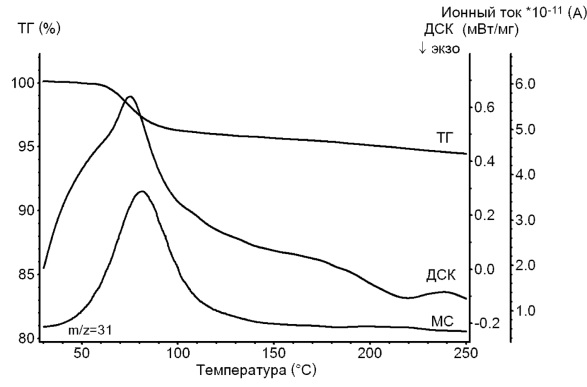 